PÄÄAINEEN OPINNOTSIVUAINEIDEN OPINNOT KIELI- JA VIESTINTÄOPINNOTMUUT OPINNOT Lisätietoja: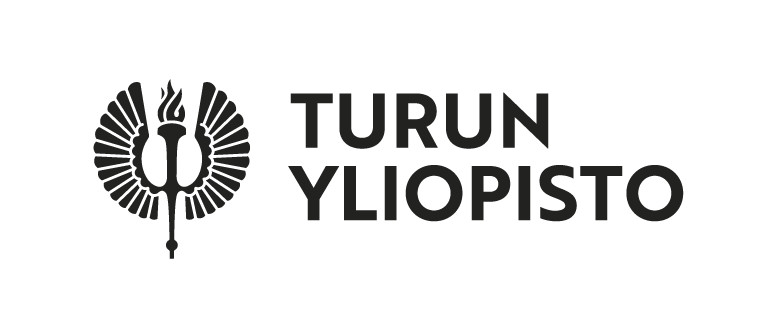 HENKILÖKOHTAINEN OPINTOSUUNNITELMA 
opintojen lisäajan hakemista varten tai opiskeluoikeuden aktiivisena säilyttämiseksi / aktivoimiseksiListaa tutkinnostasi puuttuvat opintojaksot ja niiden suunniteltu suoritusajankohta. Opinnot on ryhmiteltävä lomakkeen otsikoiden mukaisesti ja suunnitelman on oltava toteuttamiskelpoinen. Huomioi, että suurin osa opintojaksoista järjestetään vain kerran vuodessa. Ajoitustiedot löydät opetussuunnitelmasta. Tallenna lomake ja liitä se tiedostona sähköiseen hakemuslomakkeeseesi. Mikäli haet lisäaikaa sekä alemman että ylemmän tutkinnon suorittamiseen, sinun tulee laatia molemmille tutkinnoille oma suunnitelma. Lisäaikaa voi hakea enintään kaksi lukuvuotta.HENKILÖKOHTAINEN OPINTOSUUNNITELMA 
opintojen lisäajan hakemista varten tai opiskeluoikeuden aktiivisena säilyttämiseksi / aktivoimiseksiListaa tutkinnostasi puuttuvat opintojaksot ja niiden suunniteltu suoritusajankohta. Opinnot on ryhmiteltävä lomakkeen otsikoiden mukaisesti ja suunnitelman on oltava toteuttamiskelpoinen. Huomioi, että suurin osa opintojaksoista järjestetään vain kerran vuodessa. Ajoitustiedot löydät opetussuunnitelmasta. Tallenna lomake ja liitä se tiedostona sähköiseen hakemuslomakkeeseesi. Mikäli haet lisäaikaa sekä alemman että ylemmän tutkinnon suorittamiseen, sinun tulee laatia molemmille tutkinnoille oma suunnitelma. Lisäaikaa voi hakea enintään kaksi lukuvuotta.HENKILÖKOHTAINEN OPINTOSUUNNITELMA 
opintojen lisäajan hakemista varten tai opiskeluoikeuden aktiivisena säilyttämiseksi / aktivoimiseksiListaa tutkinnostasi puuttuvat opintojaksot ja niiden suunniteltu suoritusajankohta. Opinnot on ryhmiteltävä lomakkeen otsikoiden mukaisesti ja suunnitelman on oltava toteuttamiskelpoinen. Huomioi, että suurin osa opintojaksoista järjestetään vain kerran vuodessa. Ajoitustiedot löydät opetussuunnitelmasta. Tallenna lomake ja liitä se tiedostona sähköiseen hakemuslomakkeeseesi. Mikäli haet lisäaikaa sekä alemman että ylemmän tutkinnon suorittamiseen, sinun tulee laatia molemmille tutkinnoille oma suunnitelma. Lisäaikaa voi hakea enintään kaksi lukuvuotta.Etunimet ja sukunimiEtunimet ja sukunimiMinkä tutkinnon suorittamiseksi suunnitelma on laadittu?Minkä tutkinnon suorittamiseksi suunnitelma on laadittu?Suoritettavat opintojaksotopSuunniteltu suoritusaikalukuvuosi  20   - 20  Suunniteltu suoritusaikalukuvuosi  20   - 20  Suunniteltu suoritusaika lukuvuosi  20  - 20  Suunniteltu suoritusaika lukuvuosi  20  - 20  Suoritettavat opintojaksotopslklslklSuoritettavat opintojaksot op Suunniteltu suoritusaikalukuvuosi    20   - 20   Suunniteltu suoritusaikalukuvuosi    20   - 20  Suunniteltu suoritusaika lukuvuosi  20  - 20  Suunniteltu suoritusaika lukuvuosi  20  - 20  Suoritettavat opintojaksot opslklslklSivuaineiden opinnot jatkuvat:Sivuaineiden opinnot jatkuvat:Sivuaineiden opinnot jatkuvat:Sivuaineiden opinnot jatkuvat:Sivuaineiden opinnot jatkuvat:Sivuaineiden opinnot jatkuvat:Suoritettavat opintojaksotopSuunniteltu suoritusaikalukuvuosi  20   - 20  Suunniteltu suoritusaikalukuvuosi  20   - 20  Suunniteltu suoritusaika lukuvuosi  20  - 20  Suunniteltu suoritusaika lukuvuosi  20  - 20  Suoritettavat opintojaksotopslklslklSuoritettavat opintojaksotopSuunniteltu suoritusaikalukuvuosi  20   - 20  Suunniteltu suoritusaikalukuvuosi  20   - 20  Suunniteltu suoritusaika lukuvuosi  20  - 20  Suunniteltu suoritusaika lukuvuosi  20  - 20  Suoritettavat opintojaksotopslklslkl